Régi „kincseim” között  bukkantam rá erre a 30 éves segédletre: 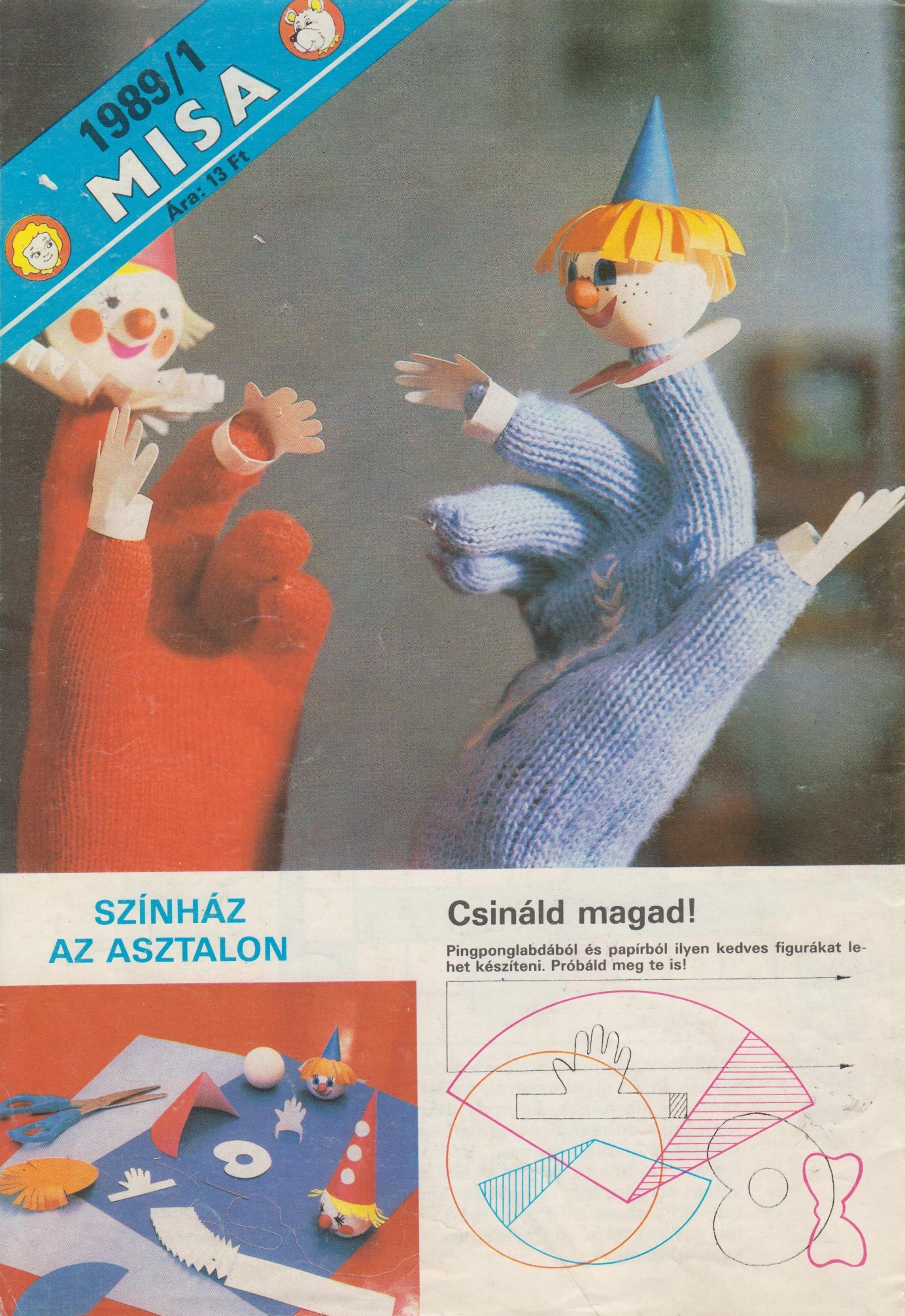 